BESEDILNE NALOGE REŠI V ZVEZEK. Nalog ti ni potrebno prepisovati, zapisuj samo račune in odgovore. *4. nalogo reši, če želiš.PONOVIM, DA ZNANJA NE IZGUBIM1. Bine je imel 60 sličic živali. Urški je dal dve petini sličic, Metki pa tri šestine sličic. - Koliko sličic je dal Urški in koliko Metki?- Koliko sličic mu je ostalo?2. Marjana si bo 36 bombonov pravično razdelila s še tremi prijatelji.- Koliko bombonov bo dobil vsak?3. Kako bi 5 jabolk pravično razdelil med 4 prijatelje? Jabolko lahko tudi razrežeš. Koliko bi dobil vsak?- Pri reševanju si pomagaj s skico.*4. Kolesar je prevozil četrtino poti. Do polovice poti mu je ostalo še 3 km. - Koliko kilometrov je dolga njegova pot?REŠITVE:1. Bine je imel 60 sličic živali. Urški je dal dve petini sličic, Metki pa tri šestine sličic. - Koliko sličic je dal Urški in koliko Metki?URŠKA:   od 60 = 24 , ker je 60 : 5 ∙ 2 = 24METKA:  od 60 = 30 , ker je 60 : 6 ∙ 3 = 30Urški je dal 24, Metki pa 30 sličic.- Koliko sličic mu je ostalo? 24 + 30 = 54    60 – 54 = 6  Ostalo mu je 6 sličic.2. Marjana si bo 36 bombonov pravično razdelila s še tremi prijatelji.- Koliko bombonov bo dobil vsak?  od 36 = 12 , ker je 36 : 3 ∙ 1 = 12      Vsak bo dobil 12 bombonov.3. Kako bi 5 jabolk pravično razdelil med 4 prijatelje? Jabolko lahko tudi razrežeš. Koliko bi dobil vsak?- Pri reševanju si pomagaj s skico.Vsak bi dobil 1 celo jabolko in    jabolka.*4. Kolesar je prevozil četrtino poti. Do polovice poti mu je ostalo še 3 km. - Koliko kilometrov je dolga njegova pot?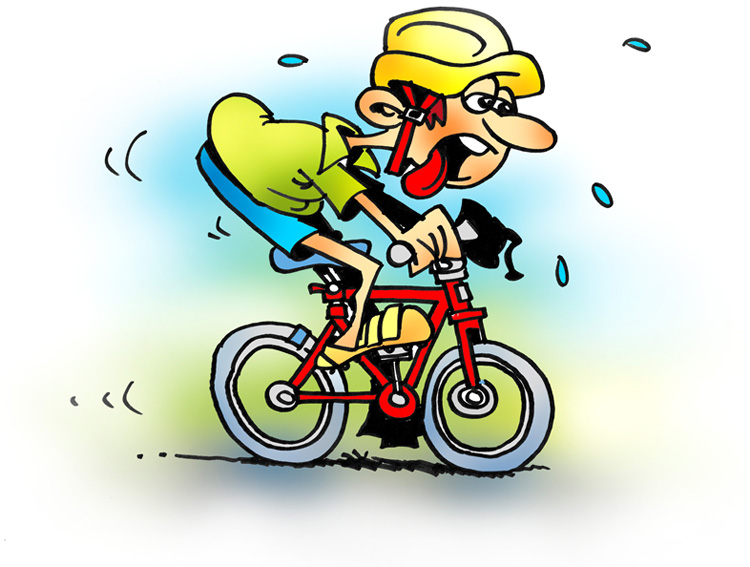   od 12   = 3 , ker je 3 : 1 ∙ 4 = 12      Njegova pot je dolga 12 km.